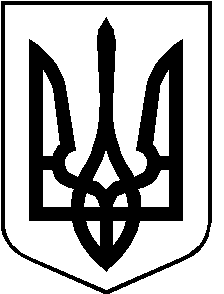 РОЖИЩЕНСЬКА МІСЬКА радаЛУЦЬКОГО РАЙОНУ ВОЛИНСЬКОЇ ОБЛАСТІвосьмого скликанняРІШЕННЯ 22 грудня 2022 року                                                                                      № 28/29 Про передачу основних засобів з балансу Рожищенської міської ради на баланс гуманітарного відділу Рожищенської міської ради       Відповідно до статті 60 Закону України «Про місцеве самоврядування в Україні», враховуючи клопотання гуманітарного відділу Рожищенської міської ради від 13.12.2022 №844/01-10/2-22, рекомендації постійної комісії з питань комунальної власності, житлово-комунального господарства та благоустрою, енергозбереження та транспорту, будівництва та архітектури                            від 20.12.2022 № 25/11, міська рада ВИРІШИЛА:Передати з балансу Рожищенської міської ради на баланс гуманітарного відділу Рожищенської міської ради основні засоби згідно додатка.Гуманітарному відділу Рожищенської міської ради та відділу бухгалтерського обліку та звітності Рожищенської міської ради здійснити необхідні організаційно-правові заходи щодо приймання-передачі основних засобів згідно з чинним законодавством.Контроль за виконанням цього рішення покласти на постійну комісію з питань комунальної власності, житлово-комунального господарства та благоустрою, енергозбереження та транспорту, будівництва та архітектури.Міський голова						            Вячеслав ПОЛІЩУКВойтович Олена 21797                                       Додаток                                                                                             до рішення Рожищенської міської ради                                                                                            від 22.12.2022 № 28/29№ з/пНайменуванняДата введення в експлуатаціюІнвентарний номерКількість (шт.)Первісна балансова вартість (грн)Залишкова балансова вартість (грн)1.Монітор SAMSUNG20111014630306611075,00-2.Комп’ютер2015101460306118500,00-3.Підсилювач PROstT420181014800012122000,0013200,00